			Kirje /Brev 4/2022-2023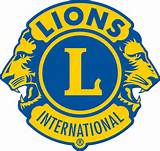 		Lions Clubs International	Piiri / Distrikt 107-O ry. Piirikuvernööri / Distriktsguvernör 2022–2023 Michael Kronlund/ partner Helena Nukala-KronlundLC Nykarleby Puh./ Tel. 040 8412225   michael.kronlund@lions.fiPIIRIKUVERNÖÖRIN KIRJE / DISTRIKTGUVERNÖRENS BREV 5/2022-2023Bästa klubbar, Lions och make/maka i Distrikt 107-OHyvät O-piirin klubit, Leijonat ja puolisot!Hyvää Uutta Vuotta 2023 ja lämmin kiitos kuluneen vuoden LionaktiviteeteistanneGott Nytt År 2023 och varmt Tack för det gångna årets LioninsatserYksi vuoden 2022 suurista kohokohdista oli campaign 100. Kiitokset kaikille Lion´eille ja Leoille, jotka ovat osallistuneet tähän historialliseen tapahtumaan. Koko maailman asukkaat hyötyivät tuestamme.Ja palveluaktivitetit jatkuvat, kuten ennenkin.Muistakaa myöskin kauden alussa kartoittaa mahdolliset uudet jäsenet, ja pyytäkää heitä mukaan toimintaamme. Syksyn aikana saimme piiriin monta uutta jäsentä, ja nyt voimme jatkaa siitä mihin syksyllä jäimme.En av 2022 års stora höjdpunkter blev ju campaign 100. Tack till alla Lion och Leo som bidragit till denna historiska insats. Människor världen över kommer att gagnas av vårt stöd.Serviceaktiviteterna fortsätter vi ju med!Kom också ihåg nu när vi har en ny period att kartlägga möjliga nya medlemmar och bjud in dem till lionsverksamheten. Inom distriktet fick vi på hösten ganska många nya medlemmar, nu håller vi upp tempot även i år!Liikuntakampanja alkoi 1 tammikuuta – KAIKKI MUKAANMotionskampanjen började ju nu från 1 januari - ALLA MEDLiikuntakampanja järjestetään 1.1.2023 – 31.3.2023. Puolen tunnin kuntoilu antaa yhden pisteen, korkeintaan yksi piste päivässä. Klubin yhteenlasketut pisteet lähetetätte huhtikuun alussa sähköpostitse jarl.dahlbacka@multi.fi. Kuntoilulomake tämän kirjeen liitteenä (löytynee myöskin piirin kotisivuilta)Hiihtäjät muistakaa! Yli 500 km hiitäneet ilmoittakaa nimi ja hiihtokilometrit samalla kertaa.Motionskampanjen ordnas 1.1.2023 – 31.3.2023. En halvtimmes prestation ger en poäng, högst en poäng per dag. Klubbens sammanräknade poäng bör sändas i början av april per som e-post till jarl.dahlbacka@multi.fi. Uppföljningsblanketter som bilaga till detta brev (skall be webmastern att sätta dem också på hemsidan). Skidare kom ihåg! Ni som skidat mer än 500 km skall anmäla detta också!Kuukauden teema on koulutusMånadens tema är skolningRLLI koulutus Tampereella 11.3. – 12.3.2023Alli koulutus Norjassa 12.5. – 13.5.2023, ilmoittautumiset viimeistään 11.2.2023. Suomalaisia osallistujia etsitään!RLLI skolning i Tammerfors 11.3. - 12.3.2023Alli skolning i Norge 12.5. - 13.5.2023, anmälan senast 11.2.2023. Deltagare från Finland eftersökes!Lions mestaruuskisat 2022 - 2023Lions mästerskap 2022-202311.2.2023 Karaoke Pihtipudas. LC Pihtipudas/ Emmit2.3.2023   Keilailu / Bowling Lappeenranta / Villmanstrand. LC Lappeenranta/Raakuna17-18.6.2023 Golf Kokkola LC KaarleaStrategia 2030Strategi 2030Uusi kysely tullaan lähettämään kevään aikana kaikille jäsenille, piirikuvernööri toivoo kaikkien osallistumista kyselyyn.En ny enkät kommer att sändas ut under våren åt alla medlemmar, distriktsguvernören uppmanar alla att ta sig tid att fylla i enkäten.Österbottens Lion 2023/ Pohjanmaan Leijona 2023Lehti ilmestyy huhtikuun alussa. Tekstit ja kuvat Lionstyöstänne voitte lähettää gurli.dumell@gmail.com mahdollisimman pian, viimeistään 28.2.2023, niin saamme kevääksi hienon lehden. 28.2.2023 jälkeen lähetetetty materiaali ei valitettavasti ehdi mukaan lehteen.Tidningen utkommer i början av april. Skriv gärna och skicka bilder om ert Lionsarbete, serviceaktiviteter och dylikt! Skicka text och bilder åt gurli.dumell@gmail.com senast 28.2 2023. OBS! Material emottages INTE eftre deadlinen. Skick ert bidrag omgående så får vi en bra tidning!Klubien tukimaksun suuruudeksi ehdotetaan 5€/jäsen kustannusten kohoamisten vuoksi.Maksu piirin tilille FI19 5162 0020 1075 72 helmikuun aikana. Klubi voi myöskin tukimaksun sijaan hankkia mainoksen. Klubbens stödavgift för tidningen föreslås till 5€/medlem eftersom kostnaderna stigit mycket.Klubben kan också i stället ordna en annons. Betalning till konto FI59 5162 0020 1075 72 inom februari.Annonspriser/mainosten hinnat45x50mm = 45 €90x50mm = 100 €90x100mm = 200 €180x135mm = 300 € (halv sida/puolisivu)180x270mm = 500 € (hel sida/koko sivu)Eller 1 €/ spaltmm. / tai 1 €/ palstamm.Arne RitariMuistakaa adressit myöskin tänä vuonna. Piirin yhteyshenkilö Matti Kojo matti.kojo@ar-saatio.fi tai 044-508 9887. Tilauksen voi myöskin tehdä verkossa https://www.lions.fi/arne-ritari-saatio/toiminta/adressi/tilauslomake/. Voitte myöskin olla yhteydessä minuun, minulla on myöskin nykyisin pieni adressivarasto.Kom ihåg Arne Ritar adresser även under detta nya år. Ta kontakt med Matti Kojo  matti.kojo@ar-saatio.fi eller tel. 044 508 9887. Eller så fyller ni i ansökan på nätet via länken  https://www.lions.fi/arne-ritari-saatio/toiminta/adressit/tilauslomake/  Ni kan också höra med mig om ni behöver jag har numera också ett litet lager.				Lions terveisin / Lions hälsningar – Palvelemme ilolla/ Vi tjänar med glädje	Michael																																																																																																																																																																																																																																																																																																																																																																																																																	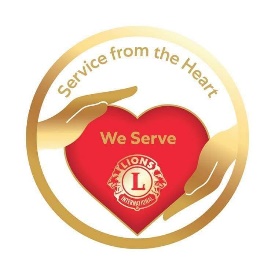 